Board Member Induction Outline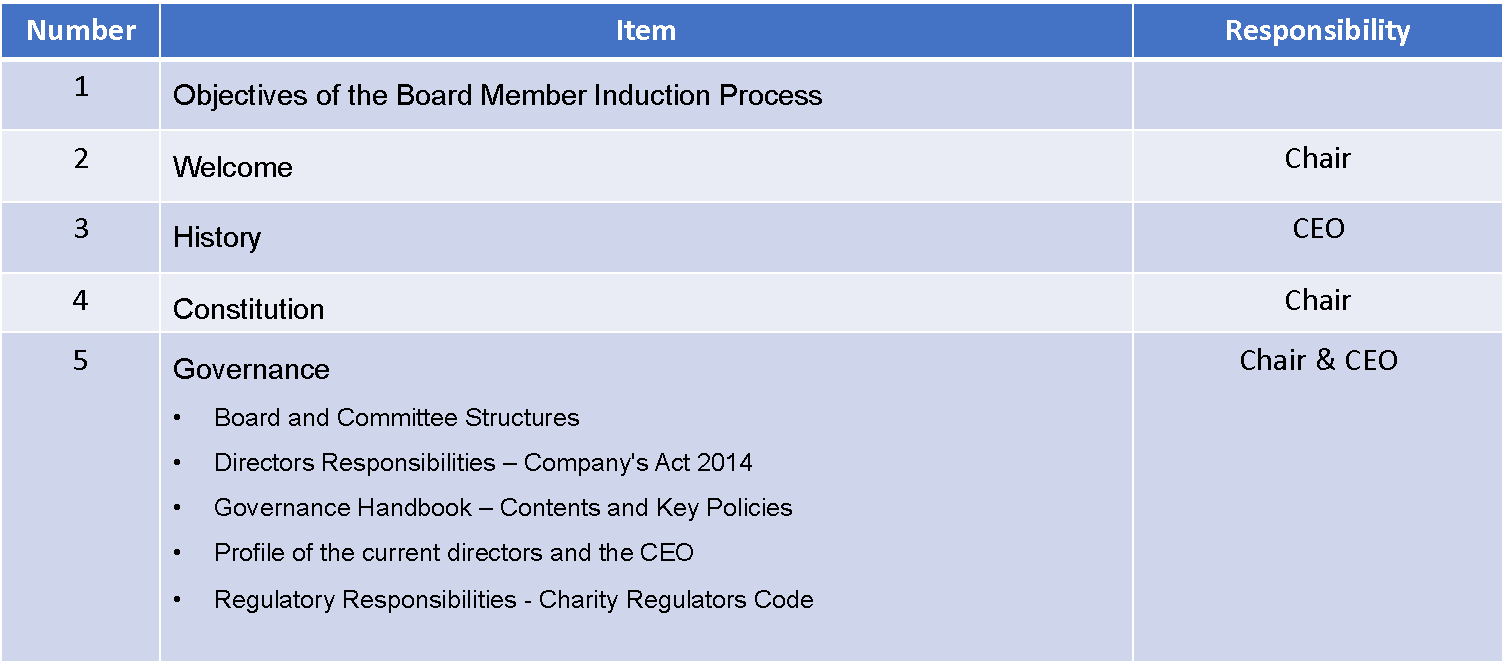 ItemResponsibility6Strategic Plan, Implementation Plan and Annual Business PlanChair & CEO7Organisation Structure and Key ServicesCEO8Annual Report and Financial Statements CFO9Finance – Business Model and Current BudgetChair of Finance Audit and Risk, CFO10Directors & Officers Insurance11Other mattersMeet the staffMinutes – last 12 monthsAnnual Board Work Plan and Schedule of meeting for the next 12 monthsCEO / Company Secretary